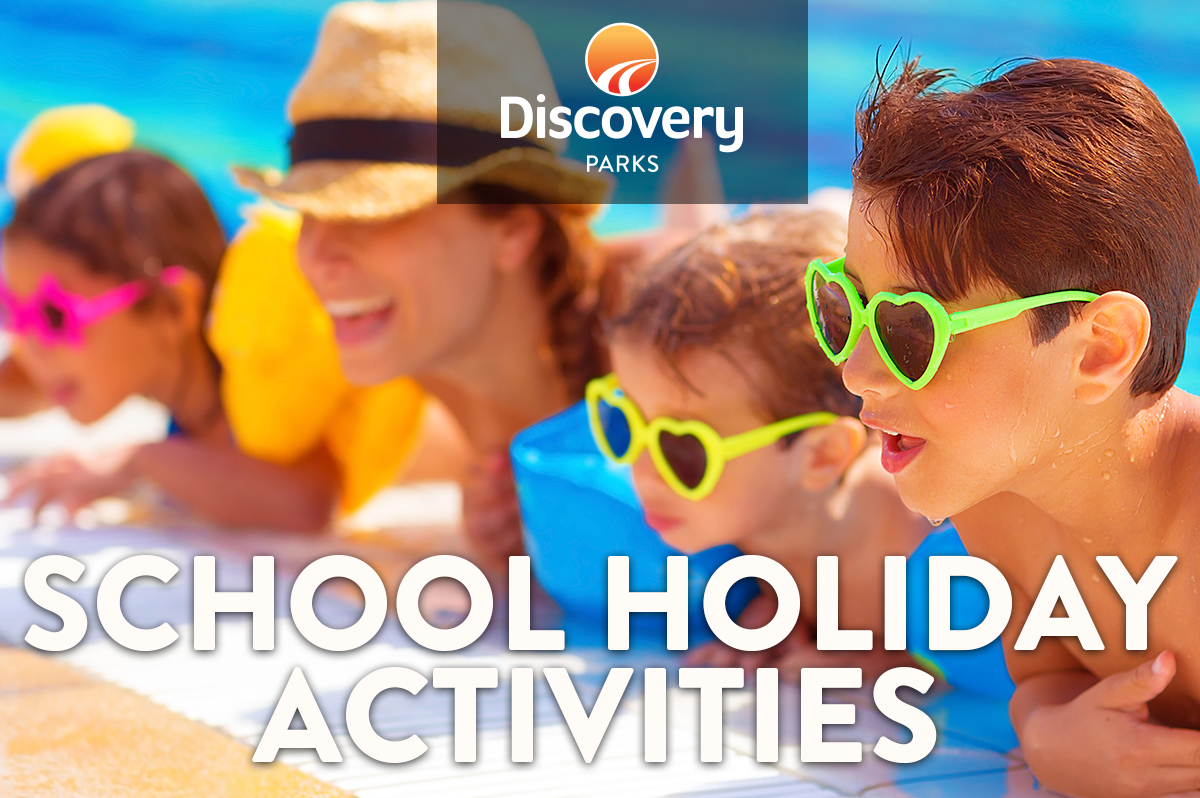 2018/19 SUMMER SCHOOL HOLIDAYS
AT DISCOVERY PARKS – ForsterLots and lots of great holiday fun for all the family. From face painting, crazy crafts, kids in the kitchen and big screen movie nights to live music and sunset sizzles. Keep an eye on the notice board at the office for daily activities and what’s on at the movies.DATETIMEACTIVITYVENUECOST14/12/187pmBig Screen MovieWallamba CKFree15/12/1810amCrazy Hair$27pmBig Screen MovieWallamba CKFree16/12/1810amJunk ArtWallamba CK$27pmBig Screen MovieWallamba CKFree17/12/1810amKids in the KitchenWallamba CK$27pmBig Screen MovieWallamba CKFree18/12/1810amCrazy Fun OutdoorsWallamba CK$26pmSunset Sizzle – Live MusicBoat Ramp BBQDonation7pmBig Screen MovieWallamba CKFree19/12/1810amFace PaintingWallamba CK$27pmBig Screen MovieWallamba CKFree20/12/1810amJunk ArtWallamba CK$27pmBig Screen MovieWallamba CKFree21/12/1810amKids in the KitchenWallamba CK$27pmBig Screen MovieWallamba CKFree22/12/1810amCrazy Fun OutdoorsWallamba CK$27pmBig Screen MovieWallamba CKFree23/12/1810amCrazy Hair$27pmBig Screen MovieWallamba CKFree24/12/18Junk Art7pmBig Screen MovieWallamba CKFree25/12/18Christmas Day7pmBig Screen MovieWallamba CKFree26/12/1810amKids in the KitchenWallamba CK$27pmBig Screen MovieWallamba CKFree27/12/1810amCrazy Fun OutdoorsWallamba CK$27pmBig Screen MovieWallamba CKFree28/12/1810amFace PaintingWallamba CK$27pmBig Screen MovieWallamba CKFree29/12/1810amJunk ArtWallamba CK$27pmBig Screen MovieWallamba CKFree30/12/1810amKids in the KitchenWallamba CK$27pmBig Screen MovieWallamba CKFree31/12/18New Year’s Eve10amCrazy Outdoor FunWallamba CK$27pmBig Screen MovieWallamba CKFreeNew Year’s Day1/1/1910amCrazy HairSunset Sizzle – Live Music7pmBig Screen MovieWallamba CKFree2/1/1910amJunk ArtWallamba CK$27pmBig Screen MovieWallamba CKFree3/1/1910amKids in the KitchenWallamba CK$27pmBig Screen MovieWallamba CKFree4/1/1910amCrazy Outdoor FunWallamba CK$27pmBig Screen MovieWallamba CKFree5/1/1910amFace PaintingWallamba CK$27pmBig Screen MovieWallamba CKFree6/1/1910amJunk ArtWallamba CK$27pmBig Screen MovieWallamba CKFree7/1/1910amKids in the KitchenWallamba CK$27pmBig Screen MovieWallamba CKFree8/1/1910amCrazy Outdoor FunWallamba CK$26pmSunset Sizzle – Live MusicBoat Ramp BBQDonation7pmBig Screen MovieWallamba CKFree9/1/1910amCrazy hairWallamba CK$27pmBig Screen movieWallamba CKFree10/1/1910amJunk ArtWallamba CK$27pmBig Screen MovieWallamba CKFree11/1/1910amKids in the KitchenWallamba CK$27pmBig Screen MovieWallamba CKFree12/1/1910amCrazy Outdoor FunWallamba CK$27pmBig Screen Movie –Finding DoryWallamba CKFree13/1/1910amFunny Faces Face PaintingWallamba CK$27pmBig Screen MovieWallamba CKFree14/1/1910amJunk ArtWallamba CK$27pmBig Screen MovieWallamba CKFree15/1/1910amKids in the KitchenWallamba CK$26pmSunset Sizzle – Live MusicBoat Ramp BBQDonation7pmBig Screen MovieWallamba CKFree16/1/1910amCrazy Outdoor FunWallamba CK$27pmBig Screen MovieWallamba CKFree17/1/1910amCrazy HairWallamba CK$27pmBig Screen MovieWallamba CKFree18/1/1910amJunk ArtWallamba CK$27pmBig Screen MovieWallamba CKFree19/1/1910amKids in the KitchenWallamba CK$27pmBig Screen MovieWallamba CKFree20/1/1910.00amCrazy Outdoor FunWallamba CK$27pmBig Screen MovieWallamba CKFree21/1/1910amFunny Faces Face PaintingWallamba CK$27pmBig Screen MovieWallamba CKFree22/1/1910amJunk ArtWallamba CK$27pmBig Screen MovieWallamba CKFree23/1/1910amKids in the KitchenWallamba CK$27pmBig Screen MovieWallamba CKFree24/1/1910amCrazy Outdoor FunWallamba CK$27pmBig Screen MovieWallamba CKFree25/1/1910amCrazy HairWallamba CK$27pmBig Screen MovieWallamba CKFree26/1/19Australia Day Fun – Live Music7pmBig Screen MovieWallamba CKFree27/1/1910amJunk ArtWallamba CK$27pmBig Screen MovieWallamba CKFree